Муниципальное автономное учреждение дополнительного образования ЗАТО Северск«Детская школа искусств»Программа по учебному предметуПО. 01. УП. 02. ОСНОВЫ НАРОДНОГО ТАНЦАдополнительной общеразвивающей программы в области хореографического искусства «СОВРЕМЕННАЯ ХОРЕОГРАФИЯ»2 модульпредметная областьПО.01. ХУДОЖЕСТВЕННО - ТВОРЧЕСКАЯ ПОДГОТОВКАСрок обучения 3 годаг. Северск 2024Структура программы учебного предметаI.	Пояснительная записка							- Характеристика учебного предмета, его место и роль в образовательном процессе.-    Срок реализации учебного предмета.- Объем учебного времени, предусмотренный учебным планом образовательного учреждения на реализацию учебного предмета.- Форма проведения учебных аудиторных занятий.- Цели и задачи учебного предмета.- Обоснование структуры программы учебного предмета.- Методы обучения. - Описание материально-технических условий реализации учебного предмета.II.	Содержание учебного предмета					         - Сведения о затратах учебного времени.- Годовые требования по классам.III.    	Формы и методы контроля, система оценок 			     - Аттестация: цели, виды, форма, содержание.- Критерии оценки.IV.	Методическое обеспечение учебного процесса		     - Методические рекомендации педагогическим работникам.V.   	Список учебно - методической литературыI. Пояснительная записка Характеристика учебного предмета, его место и роль в образовательном процессе.Программа учебного предмета «Основы народного танца» разработана на основе «Рекомендаций по организации образовательной и методической деятельности при реализации общеразвивающих программ в области искусств», направленных письмом Министерства культуры Российской Федерации от 21.11.2013 №191-01-39/06ГИ.  Учебный предмет «Основы народного танца» имеет художественную направленность и направлен на приобщение обучающихся к хореографическому искусству, на эстетическое   воспитание обучающихся, на приобретение основ исполнения народного танца, а также на воспитание нравственно-эстетического отношения к танцевальной культуре народов мира.Содержание учебного предмета «Основы народного танца» тесно связано с содержанием учебных предметов «Ритмика», «Гимнастика», «Подготовка концертных номеров», «Основы классического танца».Полученные по этим предметам знания, умения, навыки позволяют приступить к изучению экзерсиса на середине зала на основе русского танца. Приобретенные музыкально-ритмические навыки дают основание изучать движения с разнообразным ритмическим рисунком на середине зала.Обучение народно-сценическому танцу совершенствует координацию движений, способствует дальнейшему укреплению мышечного аппарата, развивая те группы мышц, которые мало участвуют в процессе классического тренажа. Кроме того, занятия народно-сценическим танцем позволяют обучающимся овладеть разнообразием стилей и манерой исполнения русских танцев, в значительной степени расширяют и обогащают их исполнительские возможности, формируя особые исполнительские качества и навыки.        Срок реализации учебного предметаСрок освоения программы для детей от 10 до 12 лет, поступивших в МАУДО ДШИ в 1 класс 2 модуля, составляет 3 года.3.  Объем учебного времени, предусмотренный учебным планом МАУДО ДШИ на реализацию предмета «Основы народного танца». Общая трудоемкость учебного предмета «Основы народного танца» при 3 – годичном сроке обучения составляет 91 час. Из них: 70 часов – аудиторные занятия, 21 час – самостоятельная работа.Форма проведения учебных аудиторных занятий: Уроки проводятся в форме групповых занятий, продолжительность урока – 40 минут.Цель и задачи учебного предметаЦель - музыкально-хореографическое воспитание обучающихся, выявление индивидуальных творческих способностей через танец к сценической концертной деятельности, как к виду творческой деятельности.Достижение поставленной цели связано с решением следующих ЗАДАЧ:формировать навыки координации, владения мышечным исуставно-двигательным аппаратом;развить эстетический и художественный вкус у детей;развить такие данные, как гибкость, танцевальный шаг, прыжок,развить техники исполнительского мастерства;воспитать культуру поведения и чувства прекрасного;воспитать чувства такта, благородства, уважения друг к другу;воспитать трудолюбие, дисциплинированность, . Обоснование структуры программы учебного предмета Программа содержит следующие разделы:сведения о затратах учебного времени, предусмотренного на освоениеучебного предмета;распределение учебного материала по годам обучения;описание дидактических единиц учебного предмета;требования к уровню подготовки обучающихся;формы и методы контроля, система оценок;методическое обеспечение учебного процесса.В соответствии с данными направлениями строится основной раздел программы «Содержание учебного предмета».Методы обученияДля достижения поставленной цели и реализации задач предмета используются следующие методы обучения:словесный (объяснение, разбор, анализ);наглядный (качественный показ, демонстрация отдельных частей и всего движения; просмотр видеоматериалов с выступлениями выдающихся танцовщиц, танцовщиков, танцевальных коллективов, посещение концертов и спектаклей для повышения общего уровня развития обучающегося);практический (воспроизводящие и творческие упражнения, деление целого произведения на более мелкие части для подробной проработки и последующей организации целого);аналитический (сравнения и обобщения, развитие логического мышления);  эмоциональный (подбор ассоциаций, образов, создание художественных впечатлений);индивидуальный подход к каждому обучающемуся с учетом природных способностей, возрастных особенностей, работоспособности и уровня подготовки.Предложенные методы работы в рамках дополнительной образовательной программы являются наиболее продуктивными при реализации поставленных целей и задач учебного предмета и основаны на проверенных методиках.Описание материально-технических условий реализации учебного предметаМатериально-техническая база МАУДО ДШИ соответствует санитарным и противопожарным нормам, нормам охраны труда. МАУДО ДШИ располагает материально-технической базой для реализации программы «Основы народного танца», обеспечивает проведение всех видов занятий, концертно-творческой деятельности обучающихся для достижения обучающимися результатов, установленных федеральными государственными требованиями.  Минимально необходимый для реализации программы учебного предмета перечень учебных аудиторий и материально-технического обеспечения включает учебные аудитории для групповых занятий. МАУДО ДШИ обеспечено наличием музыкальных инструментов (рояль, пианино, цифровое пианино, синтезатор), соответствующим оборудованием.  Учебные аудитории для реализации учебного предмета «Основы народного танца»Таблица 1В МАУДО ДШИ 3 концертных зала с концертными роялями, звукотехническим и световым оборудованием:- корпус № 1 – 2 концертных зала (Большой зал на 380 посадочных мест, Малый зал на 50 посадочных мест);- корпус № 2 – 1 концертный зал (Зрительный зал на 200 посадочных мест).Концертные залыТаблица 2В МАУДО ДШИ соблюдаются своевременные сроки текущего и  капитального  ремонта  учебных помещений, создаются условия для содержания, своевременного обслуживания и ремонта музыкальных инструментов. Учреждение обеспечивает выступления учебных хореографических коллективов сценическими костюмами. II. 	Содержание учебного предмета1. Сведения о затратах учебного времени, предусмотренного на освоение учебного предмета «Основы народного танца», на максимальную нагрузку обучающихся и аудиторные занятия: Срок обучения 3 годаТаблица 3 Годовые требования по классамПрограмма учебного предмета «Основы народного танца» включает в себя комплекс движений на середине зала, распределенных в развитии, – от простого к сложному. Обучение по данной программе позволяет осваивать материал поэтапно и последовательно, накладывая новые технические приемы на уже освоенные ранее движения, постепенно их усложняя. Преподаватель имеет возможность регулировать осуществление программных требований, исходя из психологических, физических и эмоциональных особенностей обучающихся на конкретный период времени. Каждое предлагаемое движение изучается по алгоритму:а) знакомство с правилами выполнения движения, его физиологическими особенностями;б) изучение движения в чистом виде;в) работа над движением в комбинации.1 год обученияНа первом году обучения изучаются простейшие элементы и движения народно-сценического танца на середине зала, осваиваются первоначальные понятия о характере, манере и стиле исполнения изучаемых движений, разучиваются несложные танцевальные этюды, составленные из 2-3 ранее пройденных движений на 16-32 тактаРаздел 1. Вводное занятие. Знакомство с историей народного танца. Раздел 2. Основные положения корпуса и движения рук:1-е положение: обе руки согнуты в локтях и находятся на талии, локти направлены точно в стороны и расположены на одной линии с плечами. Кисть руки не прогибается, пальцы сжаты в кулачки, тыльная сторона кисти направлена строго вперед, большой палец прижат к указательному.2-е положение: обе руки, свободные в локтях, подняты вперед на уровне груди, кисти повернуты ладонями вверх, пальцы вытянуты и соединены друг с другом. Голова приподнята, взгляд открытый.3-е положение: обе руки широко раскрыты в стороны на уровне груди, ладони направлены верх, пальцы вытянуты и соединены друг с другом. У девушки локти свободны, руки мягкие4-е положение: обе руки скрещены на уровне груди, сложены «калачиком».5-е положение одна рука, согнутая в локте, поддерживает локоть другой, указательный палец которой упирается в щёкуПоложения корпуса:Корпус. В русских женских танцах корпус чаще всего прямой и спокойный, без резких движений. Упражнения для пластичности корпуса (port de bras, перегибы корпуса, наклоны и повороты). Упражнения исполняются в определѐнном стиле и характере. Раздел 3. Русские ходы и элементы русского танца:Простой ход на 1/4 такта;Народный шаркающицй ход;Переменный шаг на всей стопе;Боковой ход (припадание);Шаги на п/п.Раздел 4. Основы дробных выстукиванийдвойные притопы;простой притоптройные притопы;ритмические выстукивания  с использованием одинарных, двойных, тройных притопов и прихлопов;простые переборы каблучками.Раздел 5. Элементы народного танцаПодготовка к «молоточкам»по 1 прямой позиции с задержкой ноги сзади«Моталочка»«Гармошечка»«Ковырялочка»По окончании первого года обучения обучающиеся должны знать и уметь:основные положения позиций рук и ног в народном танце;положение головы и корпуса во время исполнения простейших элементов русского и танца, освоение данных элементов на середине;владеть приемами: «сокращенная стопа», «скошенный подъем»;уметь ориентироваться в пространстве;знать движение в различных ракурсах и рисунках;уметь исполнять движения в характере русского танца;первоначальные навыки при исполнении вращений и подготовок к ним.2 год обученияРаздел 1. Положения корпуса Упражнения для развития пластичности корпуса. Возможны комбинации с port de bras, balance, pas de basque и так далее.Русский поклон:простой поясной с продвижением (подходом вперед и отходом назад с мягким одинарным притопом в конце);с работой рукой,  платком (мягко, лирично, резко, бодро). Раздел 2. Основные положения и движения русского танца: переводы рук из одного основного положения в другоеиз подготовительного положения в первое основное;из первого основного положения в третье, из первого основного во второе;из третьего положения в четвертое (женское), из третьего положения в первое;из подготовительного положения в четвертое.Положение рук в рисунках танца:  в тройках,в «цепочках»,в линиях и в колоннах,«воротца»,в диагоналях и в кругах,«карусель»,«корзиночка»,«прочесы».Раздел 3. Ходы русского танца:простой переменный ход на полупальцах,тройной шаг на полупальцах с приседанием и без него на опорной ноге и приведением другой ноги на щиколотку или у колена,шаг-удар по 1 прямой позиции (вперед и боковой приставной с ударом),шаг-удар с небольшим приседанием одновременно,шаг-мазок каблуком через 1 прямую позицию,то же самое с подъемом на полупальцах,ход с каблучка с мазком каблуком,ход с каблучка простой,ход с каблучка с проведение рабочей ноги у щиколотки, или у икры, или через положение у колена все на пружинистом полуприседании,«бегущий» тройной ход на полупальцах,простой бег по 1 прямой позиции с отбрасыванием ног назад,тройной акцентированный бег по 1 прямой позиции с отбрасыванием ног назад,бег с высоким подъемом колена вперед по 1 прямой позиции,такой же бег с различными ритмическими акцентами,комбинации с использованием изученных ходов.Раздел 4. Припаданияприпадания по 5 позиции в продвижении в сторону, вперед, с отходом назад, по диагонали.Раздел 5. «Моталочка»:простая;в сочетании с движениями рук.   Раздел 6. «Гармошечка»:«лесенка»;«елочка» в сочетании с pliés полупальцами с приставными шагами и припаданиями.   Раздел 7. «Ковырялочка»:простая;в сочетании с различными движениями русского танца.Раздел 8. «Верёвочка»подготовка к «веревочке»;простая  «веревочка» — 1 полугодие;двойная «веревочка» — 2  полугодие.Раздел 9. Дробные выстукивания.двойные притопы, тройные притопы;притопы вокруг себя;соскоки вперёд, назад  по первой прямой позиции на месте на две ноги одновременно.Раздел 10. ВращенияПо VI позиции с demi plie;По VI позиции с подъёмом ноги до колена.По окончании второго года обучения учащиеся должны знать и уметь:грамотно исполнять программные движения на середине зала;ориентироваться в пространстве, на сценической площадке; работать в паре и танцевальными группами;знать основные движения русского танца;знать манеру исполнения упражнений и характер русского, танца ;знать технику исполнения вращений на середине зала и по диагонали.3 год обученияРаздел 1. Движения по кругу. Русский лирический шаг вперед Шаг с каблука с высоким коленом с двойным притопом Перескоки с ноги на ногу по VI позиции с ударом (на месте  и в продвижении)Раздел 2. Виды русских ходов и поворотов.Подскок в повороте на 360 градусов;Chaine;бег в повороте;простой бытовой с поворотом, с использованием «ковырялочки», «мазков», припаданий;хороводный на полупальцах, мелкий, во всех возможных направлениях.Раздел 3. Элементы народного танца.«Веревочки»:простая в повороте;двойная в повороте.«Ковырялочки»:простые;в сочетании с различными движениями русского танца.«Моталочки»простая;с перекрестным отходом назад или в позув трюковых диагональных вращениях.Раздел 4. Дробные выстукиваня.двойная дробь с подскоком на рабочей ноге и мазком другой ногой, соскоки вправо, влево по первой прямой позиции на месте на две ноги;одновременно, соскоки с ударом рабочей ногой в невыворотное и выворотное положение перед опорной ногой;1 вид ключа – 1 полугодие2 вид ключа – 2 полугодие.По окончании третьего года обучения учащиеся должны знать и уметь:исполнять технически сложные движения на середине зала;передавать в движении сложные ритмические рисунки русского,танца;усвоение и дальнейшее развитие ансамблевого исполнения;ориентироваться в пространстве во время движения танцевальных комбинаций и этюдных форм;правильно пользоваться деталями костюма, атрибутикой: ленточки, веночки, платочки, шапки, корзинки, бубны и т.д.;продолжать добиваться в ансамбле выразительности и виртуозности исполнения движений.III.	Требования к уровню подготовки обучающихсяУровень подготовки обучающихся является результатом освоения    программы учебного предмета «Основы народного танца», который определяется   формированием комплекса знаний, умений и навыков, таких, как:знание рисунка народно-сценического танца, особенностей взаимодействия с партнерами на сцене;знание элементов и основных комбинаций народно-сценического танца;знание особенностей постановки корпуса, ног, рук, головы, танцевальных комбинаций;знание средств создания образа в хореографии;знание принципов взаимодействия музыкальных и хореографических выразительных средств;умение исполнять на сцене различные виды народно-сценического танца, произведения учебного хореографического репертуара; умение исполнять народно-сценические танцы на разных сценических площадках;умение исполнять элементы и основные комбинации различных видов народно-сценических танцев;умение распределять сценическую площадку, чувствовать ансамбль, сохранять рисунок при исполнении народно-сценического танца;умение понимать и исполнять указания преподавателя;умение запоминать и воспроизводить текст народно-сценических танцев;навыки музыкально-пластического интонирования;а также:знание исторических основ танцевальной культуры, самобытности и образности танцев нашей страны и народов мира;знание канонов исполнения упражнений и танцевальных движений народно-сценического танца в соответствии с учебной программой;владение техникой исполнения программных движений, как в экзерсисах, так и в танцевально-сценической практике;использование и владение навыками коллективного исполнительского творчества;знание основных анатомо-физиологических особенностей человека;применение знаний основ физической культуры и гигиены, правил охраны здоровья.IV.	 Формы и методы контроля, система оценокАттестация: цели, виды, форма, содержаниеОценка качества реализации программы «Основы народного танца» включает в себя текущий контроль успеваемости, промежуточную и итоговую аттестацию обучающихся.Успеваемость обучающихся проверяется на различных выступлениях: контрольных уроках, экзаменах, концертах, конкурсах, просмотрах к ним и т.д.Текущий контроль успеваемости обучающихся проводится в счет аудиторного времени, предусмотренного на учебный предмет.Промежуточная аттестация проводится в форме контрольных уроков, зачетов и экзаменов.  Контрольные уроки, зачеты и экзамены могут проходить в виде просмотров концертных номеров. Контрольные уроки и зачеты в рамках промежуточной аттестации проводятся на завершающих полугодие учебных занятиях в счет аудиторного времени, предусмотренного на учебный предмет.2. Критерии оценокКритерием оценок являются годовые требования к уровню подготовки обучающихся.Таблица 4V. Методическое обеспечение учебного процессаМетодические рекомендации педагогическим работникамОсновными методами работы преподавателя являются показ движения и словесное объяснение.  Это они – главные проводники требований преподавателя к обучающимся. В разных классах показу и объяснению отводится различная роль, изменяются функции показа и объяснения на разных этапах обучения.На начальном этапе (1 год обучения) показу придаётся исключительно большое значение, т.к. он даёт первоначальное представление о движении. Показ должен быть точным, конкретным и технически грамотным.Словесное объяснение комментирует показ, выделяя наиболее важные моменты, а также служит для формирования основных понятий, необходимых на начальном этапе (правила исполнения).На следующем этапе (2-3 год обучения) показ приобретает иной характер. Он становится обобщённым, акцентирующим наиболее важные моменты, особенно мышечную работу тела.Словесный метод приобретает очень большое значение в связи с происходящим процессом осмысления исполнения. На этом этапе слово несёт самую большую нагрузку.Методы показа и объяснения варьируются в самых широких пределах, учитывая многообразие задач. Таким образом, два важнейших метода – показ и объяснение связаны с одним из главных моментов обучения: активизацией мышления и развитием творческого начала в процессе напряжённой физической работы по овладению танцевальными навыкам.VI. Список учебно – методической литературы1.	Гребенщиков, С. М.  Белорусская народно сценическая хореография [Текст] / С. М. Гребенщиков; ред. Ю. М. Чурко. - Минск: Наука и техника, 1976. - 232 с. 2.	Гусев, Г.П. Народный танец: методика преподавания [Текст]: учеб. пособие. - /Г.П. Гусев. - М.: Гуманитарный изд. Центр ВЛАДОС, 2012. - 608с.: ил.3.	Заикин, Н.И. Областные особенности русского народного танца. Ч. 2. [Текст]: учеб. – метод. пособие/ Н.И. Заикин, Н.А. Заикина. - Орел: Орловский ГИИиК, 2004. - 687 с.4.	Зацепина, К.С. Народно-сценический танец [Текст]: учеб.–метод. пособие / К.С.Зацепина, А.А. Климов. - М., 1976. -223с5.	Климов, А.А. Основы русского народного танца [Текст]: учебник для студентов вузов искусств и культуры. / А.А. Климов. - 3-е изд. - Котельнич: Изд-во МГУКИ, 2004. - 320 с.6.	Матвеев, В.Ф. Русский народный танец. Теория и методика преподавания [Текст]: учеб. пособие. -Изд.2-е., стер. - СПб: Изд-во «Лань»; «Планета музыки», 2013. - 256с.7.	Музыкальное сопровождение урока народного танца [Ноты]: /автор-сост. В.Е.Зощенко. - СПб: Изд-во «Лань»; изд-во «Планета музыки», 2011. - 72с.: нот. 8.Мурашко, М.П. Формы русского танца [Текст]: Книга 1. Пляска. Часть 2. /М.П. Мурашко. – М.: Издательский дом «Один из лучших», 2007. - 111с.: нот.9.Ткаченко, Т.С. Народные танцы [Текст]: учеб.–метод. пособие. / Т.С. Ткаченко. - М.: Искусство, 1974. -111с.10.Томилин, Д.В. Хлопушки [Текст]: метод. пособие. /Д.В.Томилин - М.: Век информации, 2010. – 29с.: ил.11.Хворост, И.М. Белорусские танцы [Текст]: учеб. – метод. пособие. /И. М. Хворост. - Минск, 1974. - 96с.ОДОБРЕНОПедагогическим советомМуниципального учреждениядополнительного образования ЗАТО Северск«Детская школа искусств»Протокол № 02 от29.03.2024УТВЕРЖДАЮДиректор Муниципального учреждениядополнительного образования ЗАТО Северск«Детская школа искусств»___________ А.Ю. СтраковичПриказ № 05/у от 29.03.2024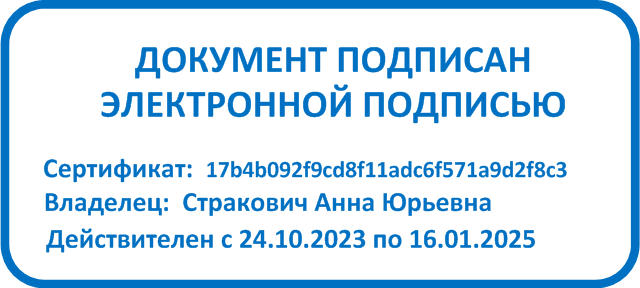 Составитель: Грановская А.П.преподаватель хореографических дисциплин МАУДО ДШИРецензент:Рожнова Л.В.преподаватель   хореографических дисциплин высшей квалификационнойкатегории МАУДО ДШИ                                                                                          Учебная аудиторияПлощадь(м2)ОснащениеКорпус № 2Корпус № 2Корпус № 2№ 11160,2- пианино;- музыкальный центр;- ноутбук;- фонотека; -  учебная, нотная и учебно-методическая литература;- сценические костюмы для концертных и конкурсных выступлений, - реквизит (венки, корзинки, мячи)- соответствующее напольное покрытие;- балетные станки;- зеркала;- коврики для занятий.№11439,4- пианино;- музыкальный центр;- ноутбук;- фонотека;-  учебная, нотная и учебно-методическая литература;- сценические костюмы для концертных и конкурсных выступлений;- соответствующее напольное покрытие;- балетные станки;- зеркала.Наименование оборудованияМесто расположенияМесто расположенияКол-воКонцертный рояльКорпус № 1Корпус № 2Большой залМалый залЗрительный зал5 шт.НоутбукКорпус № 1Корпус № 2Большой залМалый залЗрительный зал2 шт.Студийный микрофонКорпус № 1Большой залМалый зал4 шт.Радиосистема с головной гарнитуройКорпус № 2Зрительный зал4 шт.Микрофонная системабеспроводнаяКорпус № 1Большой залМалый зал1 шт.Микшерный пультКорпус № 1Большой залМалый зал1 шт.Звукотехнический комплексКорпус № 1Большой залМалый зал1 шт.Акустическая  системаКорпус № 1Большой залМалый зал1 шт.Активная 2-полосная акустическая система Корпус № 2Зрительный зал2 шт.Акустическая система  пассивная Корпус № 2Зрительный зал2 шт.Акустическая система пассивная Корпус № 2Зрительный зал2 шт.Активный 18’ сабвуфер, усилительный модульКорпус № 2Зрительный зал2 шт.Аналоговый кассетный рекордерКорпус № 2Зрительный зал1 шт.Проигрыватель рекордерКорпус № 2Зрительный зал2 шт.ЭквалайзерКорпус № 2Зрительный зал2 шт.Блок питания 6-канальныйКорпус № 2Зрительный зал2 шт.Компрессор-лимитер экспандерКорпус № 2Зрительный зал2 шт.Контролер Активных Акустических системКорпус № 2Зрительный зал1 шт.Кроссовер (стерео)Корпус № 2Зрительный зал1 шт.Подавитель акустической обратной связиКорпус № 2Зрительный зал2 шт.Процессор эффектовКорпус № 2Зрительный зал1 шт.Радиомикрофон одноантенный (пара)Корпус № 2Зрительный зал1 шт.Радиосистема SHUREКорпус № 2Зрительный зал3 шт.Радиосистема беспроводнаяКорпус № 2Зрительный зал6 шт.УсилительКорпус № 2Зрительный зал2 шт.Световое оборудование (комплект)Корпус № 1Корпус № 2Большой залЗрительный зал2 шт.Вид учебной работыРаспределение по годам обученияРаспределение по годам обученияРаспределение по годам обученияВид учебной работы123Количество недель353535Недельная нагрузка в часах111Максимальная учебная нагрузка (на весь период обучения, в часах)919191Количество часов на аудиторные занятия707070Количество часов на самостоятельную работу212121Всего546546546ОценкаКритерии оценивания выступления5 («отлично»)технически качественное и художественно осмысленное исполнение, отвечающее всем требованиям на данном этапе обучения;4 («хорошо»)грамотное исполнение с небольшими недочетами (как в техническом плане, так и в художественном);3 («удовлетворительно»)исполнение с большим количеством недочетов, а именно: неграмотно и невыразительно выполненное движение, слабая техническая подготовка, неумение   анализировать свое исполнение, незнание методики исполнения изученных движений и т.д.